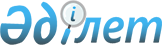 О возмещении затрат на обучение на дому детей с ограниченными возможностями из числа инвалидов по индивидуальному учебному плану
					
			Утративший силу
			
			
		
					Решение маслихата Есильского района Северо-Казахстанской области от 23 декабря 2014 года № 39/238. Зарегистрировано Департаментом юстиции Северо-Казахстанской области 21 января 2015 года № 3073. Утратил силу решением маслихата Есильского района Северо-Казахстанской области от 7 октября 2021 года № 11/102
      Сноска. Утратил силу решением маслихата Есильского района СевероКазахстанской области от 07.10.2021 № 11/102 (вводится в действие по истечении десяти календарных дней после дня его первого официального опубликования).

      В соответствии с подпунктом 4) статьи 16 Закона Республики Казахстан от 11 июля 2002 года "О социальной и медико-педагогической коррекционной поддержке детей с ограниченными возможностями", маслихат Есильского района Северо-Казахстанской области РЕШИЛ:

      1. Возместить затраты на обучение на дому детей с ограниченными возможностями из числа инвалидов по индивидуальному учебному плану в размере трех месячных расчетных показателей ежемесячно в течении учебного года.

      Сноска. Пункт 1 - в редакции решения маслихата Есильского района Северо-Казахстанской области от 22.09.2015 N 44/280 (вводится в действие по истечении десяти календарных дней после дня его первого официального опубликования).

      2. Определить следующий порядок:

      1) возмещение затрат на обучение производится коммунальным государственным учреждением "Отдел занятости и социальных программ Есильского района Северо-Казахстанской области";

      2) возмещение затрат на детей с ограниченными возможностями из числа инвалидов (кроме детей-инвалидов, находящихся на полном государственном обеспечении) предоставляется одному из родителей или иным законным представителям детей-инвалидов, обучающихся на дому, независимо от дохода семьи;

      3) перечень документов, необходимых для возмещения затрат на обучение на дому детей с ограниченными возможностями из числа инвалидов по индивидуальному учебному плану предоставляется согласно пункта 9 стандарта государственной услуги "Возмещение затрат на обучение на дому детей инвалидов" утвержденного приказом Министра здравоохранения и социального развития Республики Казахстан от 28 апреля 2015 года № 279 "Об утверждении стандартов государственных услуг в социально трудовой сфере" (зарегистрировано в Реестре государственной регистрации нормативных правовых актов под № 11342);

      4) возмещение затрат на обучение назначается с месяца обращения, при признании необходимости обучения ребенка с ограниченными возможностями на дому, указанного в заключении психолого-медико-педагогической консультации;

      5) при наступлении обстоятельств, повлекших прекращение возмещение затрат (достижение ребенком-инвалидом восемнадцати лет, смерть ребенка-инвалида, снятие инвалидности, в период обучения ребенка-инвалида в доме интернате или санаторной школе), выплата прекращается с месяца, следующего за тем, в котором наступили соответствующие обстоятельства.

      Сноска. Пункт 2 с изменениями, внесенными решением маслихата Есильского района Северо-Казахстанской области от 22.09.2015 N 44/280 (вводится в действие по истечении десяти календарных дней после дня его первого официального опубликования); от 15.05.2017 № 16/77 (вводится в действие по истечении десяти календарных дней после дня его первого официального опубликования).

      3. Настоящее решение вводится в действие по истечении десяти календарных дней после дня его первого официального опубликования.
					© 2012. РГП на ПХВ «Институт законодательства и правовой информации Республики Казахстан» Министерства юстиции Республики Казахстан
				
      Председатель сессии
маслихата Есильского района
Северо-Казахстанской области

Ю. Метринский

      Секретарь маслихата
Есильского района
Северо-Казахстанской области

Т. Мукашев
